社会责任报告杭州安泰英标电器有限公司二0二二年一月报告编写说明报告简介《杭州安泰英标电器有限公司2021年企业社会责任报告》是杭州安泰英标电器有限公司发布的第一份企业社会责任报告。报告回顾了杭州安泰英标电器2021年所面临的机遇与挑战，披露了相关的社会责任实践和绩效。时间范围报告中的 2021年均指 2021 全年。发布周期本报告为年度报告。报告范围与杭州安泰英标电器有限公司的业务范围一致。数据来源报告使用数据来自安泰英标电器2021年报，以及公司正式文件和统计报告。部门数据由于数据统计和口径的原因，有不完善的地方。我们将在日后不断完善数据指标统计系统，以保证将来提供更加全面的信息。指代说明为便于表述，报告中“公司”、“我们”、 “安泰”均指代“杭州安泰英标电器有限公司”。公司概况杭州安泰英标电器有限公司坐落在风景秀丽的杭州近郊，富春江畔。公司专业生产BS标准开关、插座、灯座、接线盒等建筑电器附件。杭州安泰英标电器有限公司以“为客户创造价值，为员工创造机会，为企业、社会创造财富”为核心价值观。兢兢业业苦练内功，目前已成功创建了一支有凝聚力,高素质的管理团队。具备产品研发、生产加工等一条龙服务，公司技术力量雄厚、设备先进、制作精密、质量可靠、服务优良，并具有完善的质量管理体系，产品远销英国、香港、东南亚和中东地区，产品质量深受世界各地客户好评。“质量是订单的保证﹗”是我们全体安泰电器员工的座右铭。我们相信用我们脚踏实地的质量管理和客户服务一定能赢得新老客户的信赖﹗公司关注企业在竞争环境中生存状况，以高质量、高品位、零浪费的要求，一切围绕为客户提供满意的产品与服务。公司一贯秉承合作、开放、责任、创新、高效的企业文化。公司始终坚持“提供一丝不苟的产品，追求顾客满意的服务，坚持不断改进的理念，实现共同发展的宗旨”的质量方针，本着在产品、活动和服务过程中不断提高绿色环保水平，实施清洁生产、安全处置。通过对日常管理过程涉及的相关环境因素和重要环境因素的控制、及适用法律法规的控制，实施污染预防，实现节能降耗、节能减排。同时通过对相关施加环境影响，让大家一起承担相应的环境责任和社会责任，保护我们共同的家园。一、责任聚焦一个企业最大的社会责任，就是要让公司健康发展，为社会创造更多价值。一家成功的公司会解决就业、缴税、员工福利、环境保护等问题，同时为政府纳税，政府税收又会通过多种方式完成相应的社会责任。社会责任观随着全球化经济的不断发展，可持续发展的理念已经成为许多国际型企业发展战略的核心。支持社会公益事业，倡导社会环境的可持续发展，做负社会责任的企业公民，已成为企业公共关系的重要主题。在企业发展的过程中，我们逐渐认识到，公共关系策略不再是简单地运用产品进行促销，基于传统营销传播观念的公共关系已经远远不能适应时代潮流以及公众对环保的需要，取而代之的应该是企业对社会责任的承诺与行动，它们不但应该融入企业的发展战略，而且应成为公共关系传播的出发点和着眼点。我们始终把“做负责任的企业”视为企业经营的长远战略，视为企业发展战略的精髓，视为企业文化的核心基石。企业社会责任不是口号，我们创立之初就确定我们是一个履行社会责任的公司，多年来，公司坚持以“为客户提供一流品质的产品和一流品质的服务”作为企业使命，以“做百年持续发展的企业”作为公司愿景，以“为客户创造价值，为员工创造机会，为企业、社会创造财富”为公司核心价值观，在履行企业社会责任中做了大量工作。利益相关方企业所有的利益相关者的利益都是通过企业共同愿景的实现来达成的。没有共同的愿景，缺乏共同的信念，就没有利益相关的前提。所以,认同共同的企业愿景和价值观，是建设和完善企业与利益方关系管理体系的前提和基础。责任体系对利益相关者的法律责任，这一责任主要包括企业根据《中华人民共和国公司法》、 《中华人民共和国合同法》等法律法规，对出资人、债权人、供应商、合作商、客户、社区及其它社会团体等所有利益相关者必须遵守各类合同，按照法律规定进行利益分配，为社会提供最基本的产品和服务质量保证，不损害企业所在社区的合法权益，不影响其它社会团体的利益等内容。对环境的法律责任，这一责任主要包括企业根据《中华人民共和国环境保护法》等法律法规，在生产经营活动中必须履行资源和能耗的节约标准，必须达到国家强制规定的污染排放标准，对不能达标的项目必须加强技术改造和污染治理，努力达到国家规定的各项环保标准等内容。对员工的法律责任，这一责任主要包括企业根据《中华人民共和国劳动合同法》等法律法规，必须为员工生产提供安全保障，必须按照国家政策保证员工的各项福利待遇，必须为员工办理各种国家所规定的生育、失业、养老、疾病等基本社会保险等内容。对社会的法律责任，这一责任主要包括企业根据《中华人民共和国企业所得税法》、《中华人民共和国增值税暂行条例》等法律法规，必须完成所得税、增值税等各种利税上缴等责任。二、战略与管理a）构建独具特色的企业文化并向相关方沟通宣贯企业文化是企业的思维方式和行事准则，是企业个性化的体现。它是植根于企业内部的精神载体，可以促进组织的管理发展，增强企业凝聚力，是一个企业的旗帜、灵魂和方向。从成立之初，随着企业的创立、成长与发展，安泰英标电器已逐步形成了其独具特色的企业文化体系。1）确立以使命、愿景和价值观为和核心的文化通过对市场进行详细调查，公司确立了专业从事各类墙壁开关、插座生产、销售一体化经营管理活动的方向。公司通过了质量管理体系、导入了环境管理体系和职业健康安全管理体系，并一直保持体系运行，每年接受认证机构的监督审核；经过多年的体系运行，在内部管理方面日益提高。公司自创建以来以一流的品质、优良的信誉，为诸多国内、国际著名品牌贴牌加工服务。公司经过多年的运营，积累了较多的管理经验，培养了一批专业的管理人员、设计人员和操作能手，产品质量稳定，在顾客群中有较高的认可度。公司自创立以来，基于行业特点及企业发展逐步凝练了核心价值观，并随着公司的发展而不断调整和提升，最终提炼形成了公司的核心价值理念体系。图表2.1-1 企业文化体系企业使命：为客户提供一流品质的产品和一流品质的服务。随着物质文化生活和精神文化生活不断的提高，消费者追求高品质生活的理念转变，在追求现代化快捷式生活的同时，时尚高端同样也成了现代人选择消费时一个主要的考虑点。公司专业致力于墙壁开关、插座生产和销售，为客户和社会创造价值是所有安泰英标人努力为之奋斗的使命。企业愿景：做百年持续发展的企业。公司自创建以来以一流的品质、优良的信誉，产品远销英国、香港、东南亚和中东地区，目前在国内外市场已有一定的行业地位与影响力，结合当代社会经济发展形式，我公司致力于成为百年持续发展的企业。核心价值观：为客户创造价值，为员工创造机会，为企业、社会创造财富为客户、员工和社会创造价值和财富是我们的核心价值观，一个企业在发展过程中应该有所担当，应该为为客户创造价值，为员工创造机会，为企业、社会创造财富。2）企业文化理念的宣贯公司最高管理者非常注重企业文化建设，他相信“文化是最顶层，包括团队的方向，追求持续经营，要做顶级供应商就必须打造好企业文化”。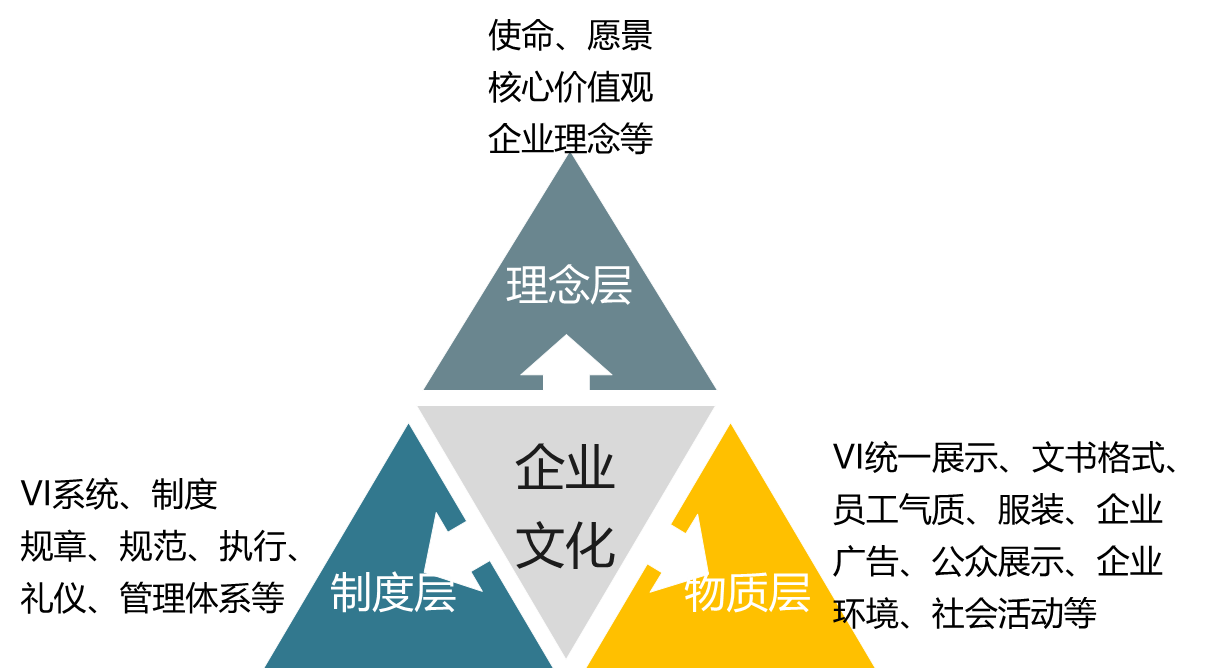 图表2.1-2 公司多渠道企业文化传播最高管理者希望安泰英标电器优秀的企业文化能培养更多的优秀人才，继而以优秀的人才团队推动企业的快速发展，使安泰英标电器早日成为国际一流公司，早日达到既定目标，实现崇高理想。图表2.1-3 企业文化宣传一览表公司将“企业文化培训”作为新员工入职学习内容之一，每年由高层领导亲自讲解和引导；公司通过宣传海报、微信公众号、企业文化手册、丰富多彩的企业文化活动等方式，将核心文化传播至各层次、各部门，营造浓郁的企业文化氛围。b）与相关方进行沟通，激励员工以强化组织的方向和重点1）加强与员工及其他相关方的沟通公司通过多种方式向股东、员工、客户、供应商等利益相关方传播企业文化，激励企业全员为实现公司战略目标而努力，也促使相关方充分理解公司经营理念。图表2.1-4 公司与相关方双向沟通方式2）激励员工以强化组织发展为了激励员工的正确行为，公司从文化、制度和活动多方面进行了激励，鼓励员工的行为符合公司发展方向。文化激励：安泰英标电器人以“快乐工作、和谐团队”为宗旨，坚持“以良好的信誉，上层的质量，薄利的价格，有效的持续改进”，努力营造以人为本、和谐共事、快乐工作、激情创业、健康生活的氛围，真正形成团结和谐谋发展、众志成城创大业的合力，实现企业和员工的文明、和谐、科学、有效的发展。正确、扎实、快速、有效是安泰英标电器的工作风格，在保证事情做对的前提下，实现行事高品质、高效率、低成本，那最后的高效益就会成为必然。制度激励：公司制定了员工手册，规范员工行为，并通过制定各种奖励制度，鼓励员工表现公司期待的行为。如供应商管理制度、廉政文化建设制度等。物质激励：为鼓励全体员工实现卓越绩效的活动，强化公司未来的发展方向和发展重点，公司设立了优秀员工、优秀团队、创新奖等荣誉，为员工的优秀表现给予精神奖励及物质奖励。在供应商与顾客方面，公司定期评级，根据评级结果相应提供增值性服务，以增进双方友谊，朝着对双方都有利的方向迈进。c）营造良好的内部经营环境1）创造诚信守法的环境公司高层领导致力于营造守法重德的环境，坚持诚信经营、遵纪守法、依法纳税。公司每年组织各部门开展法律法规监督与检查，严格遵守国家的法律法规，建立商业行为准则和员工商业行为规范。公司一直践行廉政文化，逐步完善制度，规范公司及员工行为。此外，公司定期接受国外多家知名品牌客户验厂，不断完善诚信守法体系。公司通过各种方式对合作方实施影响，例如，公司以合同的形式规范供应商行为，通过对供应商的审计评价，认定其供应资格。公司坚信诚为做人之源，信为立业之本是企业做大做强的根本，求真务实的思想作风是企业对社会、客户、员工等责任承诺的保障基础。在公司内部企业、部门、员工之间都要讲诚信、守承诺，相互信赖、相互支持；在外部则是做事业要务实，注重长期经营，坚持合作共赢，承担社会责任，关注节能环保问题。2）创建有利于改进和创新的环境安泰英标电器的快速发展离不开最高管理者的不断创新的思维和实践，正是由于发展动力来自于源源不断的创新，使得创新意识已植根于企业文化，并不断促进公司的发展。科技创新环境的营造公司在多年的经营过程中不断契合消费者需求，追求产品安全智能、时尚新颖等方面的创新，追求产品高标准高质量。公司新产品开发以市场需求为坐标，了解市场的需求和用户的心理，以此研发新的产品，开拓新的消费需求领域。公司建立了完善的财务分析制度，充分收集有关财务、销售、市场、技术、政策、法律等方面的有关信息资料，根据不同情况分别采用比较分析、因素分析、平衡分析等方法。公司每月召开资金分析会议，分析预算执行情况、财务收入、费用、利润的预算完成情况及资金日常使用的执行情况。跟踪检查月度资金计划执行情况，有效控制资金使用，使公司实时掌握资金情况并根据各种需求做出调整。在人员激励上，为鼓励研发人员的创造性，企业制订相应的激励措施，对围绕企业生产能力有关产品，新开发研究成功的全新产品，直接给予资金奖励。同时，将产品的新创意、新技艺等方面列入研发中心人员月绩效考核的指标内容，极大地调动了研发人员致力新产品开发和研制的工作热情。管理创新环境的营造管理创新：此外，为推进企业生产经营、技术创新、制度建设、内部管理等，公司制定了员工合理化建议管理制度，规定合理化建议范围及奖励方式等。该管理办法为员工合理化建议提供了良好的实施环境，极大地鼓舞了员工争做创新标杆的士气。企业内部有利于改进和创新环境的建立，使企业产品质量、服务以及内部管理有了新的提高，品牌效益初步显现。3）营造快速反应的环境安泰英标电器秉持“反应迅速、计划周密、执行有力”的行事理念高效处理各项事务。高层领导以顾客和市场、员工为中心，推行“快速反应”的管理原则，建立快速反应机制。对于内部员工，建立覆盖各种紧急情况的应急预案，并开展应急演练，培育员工的危机处理意识和能力，实现对意外情况的快速处理，例如顾客投诉应急处理预案、火灾、停电等紧急处理预案等。在组织结构方面，建立扁平化的组织结构，通过缩短指令向下传达或信息向上传递的层级，提升组织的响应速度，通过构建信息化办公系统，为实现将财务、销售、采购、物流、生产等核心业务实现一体化管理，持续高效运营，识别和开发并及时、准确的获取相关信息和知识资源，通过QC小组、项目攻关等方式，实现信息资源有效传递和应用，科学、高效的资源管理成为公司持续、稳定发展，以及提升核心竞争的有力保障。在工作方面，通过优化业务流程，引进先进的软硬件和技术人才，提升新品的开发速度。目前，公司新产品开发速度在业内处于领先水平。针对外部事件，及时进行危机处理，召开营销会议等活动进行应急战略、战术调整，高效对各环境变化做出反应。4）营造全员学习的环境公司领导非常重视员工的培训和学习，积极建设学习型组织，构建了“多层级培训发展体系”，针对高层、中层、基层、专业人员、新员工等开展丰富多样的培训活动。并采用外派与内训、线上线下相结合方式给予员工最全面、便捷的学习途径。为了创造一个更好的环境，公司配备了先进的多媒体教学设施，宽敞舒适的学习环境，完善的培训教学的软件资源。为保证准确的识别培训需求、制定并实施培训计划，公司每年发放《公司员工培训需求调查表》，以此收集各部门员工的培训需求，并以此制定培训计划。依据总体培训规划，公司明确了分级培训体系，分别针对高管人员、中层人员和基层人员确定相应的培训内容及培训方式，使得培训项目的实施更加符合公司整体战略发展规划。图表2.1-5 培训层级体系表此外，公司还注重员工自我学习氛围的构建，强调员工在工作之余不断自我学习的重要性，以此培育“与时俱进”的学习文化。d）履行确保组织所提供产品和服务质量安全的责任在电工电器行业，产品品质、技术创新有着同等重要的位置，追求卓越的产品品质和领先的研发技术是一条漫长的道路。高层领导始终坚持完善服务体系，努力提高产品品质，以市场规律为依据立足市场，在质和量的矛盾面前，确保产品质量再扩大产量、规模，以品质取胜。为履行确保组织所提供产品和服务的质量安全的职责，引导组织承担质量安全主体责任，公司从价值链角度对包括设计开发、采购、生产、质量管理、销售等涉及产品和服务质量安全的过程进行了梳理、识别和分析，并根据创新与效率原则对过程进行设计，充分运用绩效系统对过程的实施进行监控，关注过程输入与输出，持续改进，形成有效的PDCA循环。为了保证所设计的流程能够有效的执行，公司针对每一过程分别制定操作说明书，并定期进行考核与监控。公司内部导入并运行ISO9001：2015质量管理体系，以质取胜，以创新拓市场，立志成为行业之标杆。在履行确保组织所提供产品和服务质量安全的责任方面，公司在原料采购上对各原材料实施订单协议收购，强化对采购原材料的检验及质量全过程控制。此外，公司完善的质量控制管理体系有效保证了产品质量的稳定，已制定了多项具体的质量控制措施，涵盖了从产品设计、原材料采购、产品制造、产品检验、性能测试、包装储运到客户服务等全过程等各个环节，对各部门的质量控制工作进行有效的指导和监督；同时，公司以满足客户要求作为标准，由各专门部门负责，认真抓好产品质量的持续改进工作。e）推进品牌建设，提高产品质量和服务水平为推进品牌建设，公司依据发展战略目标，制定了相应的品牌发展规划，通过积极参与行业协会活动、主导行业标准制定、加大技术创新投入、完善渠道建设及售后服务等方式不断提高产品质量和服务水平。以品牌为基础，推进文化建设公司成立之初便创建了自己的品牌“A&T”，一直致力于走自主品牌建设之路。公司在品牌建设方面下足了功夫。f）强化风险意识以推动组织持续经营，积极培养组织未来的领导者1）提升风险管理意识，推动组织持续经营公司创立至今，在取得众多成就的同时，不断强化风险意识，推动组织的持续经营。为此，公司经营管理团队严格把控各部门工作中可能存在的风险点，密切关注外部环境中的潜在风险因素，积极采取风险预防措施，在国家政策、市场需求、产品质量、财务资金、运营管理等方面严格推行风险监测与保持风险敏感性，高层领导不断向公司各级员工灌输风险意识，强调市场竞争的残酷性及环境的复杂性，最小化各种潜在风险对公司的影响。在内部运营风险管理方面，公司对主要内部运营风险评价指标进行识别并采取预防措施，如财务管理每年定期对应收账款进行动态跟踪与管理，防范呆账和坏账风险。图表2.1-6 风险管理所采取的行动示例2）加强未来管理者培养，建立组织人才梯队为确保组织的延续性，根据人力资源发展规划，公司在人力资源管理过程中设定人才梯队建设这一关键绩效指标，定期开展人才盘点工作，识别组织的关键岗位及后备管理人员，对关键岗位继任者进行甄选、组织管理形式、培养方式、评估、晋升等内容进行梳理。同时，公司针对不同类型岗位开展针对性的培训，通过专业技能、管理学科等方面的培训提升综合素质，结合公司内部培训以及外部培训、岗位轮换等方式，不断提升各级领导者的综合领导力。g）定期评价组织绩效并不断提升改进1）建立科学的绩效评价体系以评价组织绩效高层领导从财务、顾客与市场、内部运营、学习与成长、战略管理等方面定期评估组织的绩效和能力，并适时调整，持续改进，追求卓越绩效，提升组织的应变能力。高层领导为了实现战略目标和行动计划，推行以目标管理为主的方法。每年的经营任务指标和方针确定后，将公司的年度经营任务目标化解成每季每月目标，向全体员工传达、分解，确保每一位员工都了解当年的目标任务。公司高层领导进行绩效评审，并对未完成的指标加以明确，并进行跟踪，及时掌握指标完成情况，必要时采取适当措施。通过年度形势分析会、年度战略研讨会、月度例会、绩效考核等方式，定期对关键绩效指标、战略经营情况、生产经营指标、日常运营情况进行审核、评价，以不断改进组织绩效，采取必要的行动。通过每月的成本、绩效考核、项目的分阶段例会等活动，对公司取得的阶段性经营结果、成功案例进行分析，及时总结，及时推广。公司领导在年度战略讨论期间确立下年度公司层面的总体目标，各个部门根据目标进行分解，制定各自的行动计划。本年度的行动计划由最高管理者签署后实施。每月举办一次业务工作会议，对目标进度进行回顾和比较，由负责人汇报工作情况及下一阶段的工作实施计划。同时，高层领导积极引入先进的管理工具。图表2.1-7 公司组织绩效评审方式示例2）确定和落实改进关键业务的优先次序，识别改进与创新机会高层领导通过战略研讨会、管理评审会、定期的经营分析会等方式评价公司的关键绩效指标，以识别改进和创新的重点。根据绩效评审结果，按照与公司使命、愿景、目标、顾客满意度等相关性大小，确定改进问题，明确改进优先次序并识别创新机会，通过“立项”方式，明确责任部门和责任人，对改进计划采取重责考评限期改进等办法推进落实。一方面做好内部策划实施，另一方面及时沟通合作伙伴，以便步调一致，协同创新。三、守法合规公司遵守商业道德和法律规定，建立了完备的合规体系。安泰英标电器合规体系包括内部合规制度、内部合规通报体系、内部监督制度和惩戒制度，重点关注环境、商业伦理、产品质量和供应链领域。公司员工遵循诚实守信、平等公正、符合法规、不谋私利、利益回避和信息保密等基本准则。对待同事平等尊重；对待客户以提供高品质的产品和服务为己任；对待供应商诚信公正寻求双赢。四、回报股东企业只有不断创造股东价值，才能吸引股东资本，实现稳步发展。有效地提升股东价值，能增强公司在资本市场的竞争力，同时也有利于公司的持续经营。企业的决策者应主动协助股东和投资者增加对企业的了解，唤起对企业的兴趣，刺激投资者对企业的长期投资，在股东和投资者心目中树立良好的形象。保障股东权益公司始终坚持及时向债权人通报与其债权权益相关的重大信息，配合债权人了解公司有关财务、经营和管理等情况，进一步加强投资者关系管理工作。针对投资者关系管理中存在的薄弱环节，公司丰富和完善了公司的网站功能，建立网络、电话、邮件等多方位的沟通渠道，通过充分的信息披露加强与投资者的沟通， 促进投资者对公司的了解和认同，树立公司良好的市场形象与投资者营造良好的内外沟通运行环境，保证投资者关系的健康、融洽发展。五、服务客户很多客户对企业的评价当中相当多的原因不是由于产品质量服务等实质性问题，而是企业与客户之间的沟通不够。因此，与客户保持沟通、特别是高层的沟通渠道畅通是非常重要的，只有产品质量与服务质量双重保障才能获得客户的最终满意和认可。公司确立以市场为中心、以客户需求为重点的服务理念，不断优化服务流程，提升服务理念， 强化服务质量，急客户之所急，想客户之所想，在初期的工作中得到了客户的充分肯定。六、造福员工公司着力构建“以人为本、公平正义、敢于挑战、勇于创新、敢于担当”的企业文化，不断提升企业的软实力，让员工有尊严地工作和生活。确保员工权益在全球经济形势不稳定、变化多变的影响下，在公司身处逆境的时候，如何处理好职工利益和公司的利益关系，稳定队伍，凝聚人心，储备人才，是摆在公司管理层面前一个重要难题。员工是企业最宝贵的财富，企业的发展离不开员工的辛勤劳动，公司始终秉承企业与员工“共赢发展”的理念，在企业发展的同时， 没有忘记对员工的回报，并致力于提高和改善员工的工作环境，职业发展平台以及合适的收入。当前制造行业市场不景气，需求总量大幅减少，企业订单大幅下滑，严峻的经济环境给企业的生存带来了巨大压力，公司现有的人力资源素质和结构与经营规模失调，更与公司转型新模式的要求不匹配。在此情况下，企业不得不进行结构调整，优化人力资源结构，推行减员增效。并采取多种方式竞争上岗。对于年纪大的员工企业不是简单的将其推向社会，而是尽最大的能力提高内退标准，企业内退员工工资标准高于行业和地区的标准，能够满足内退人员的基本生活保障。公司在减员增效过程中，未发生任何影响企业稳定、社会稳定的不良事件。重视职业健康安全公司始终坚持“安全第一，预防为主；健康向上，共建和谐”的方针，以超前预防作为安全工作的核心，以安全生产责任制为重点，以安全评价、考核、责任追究和过程动态控制为手段， 以安全教育培训为保障，以安全生产标准化为主体，建立安全生产的长效机制。公司十分重视、关爱员工的健康，除了按照国家及地方有关社会保险方面的法律、法规参加社会养老保险、基本医疗保险、工伤保险、生育险等社会保险，让职工更多的享受医疗保障，适度减轻个人住院费用负担、解决特殊工种岗位疾病导致的经济损失、补偿经常出差在外职工疾病、意外伤害和乘坐交通工具所引发的风险带来的损失，尽力完善员工的保障范围，免除员工的后顾之忧。公司也十分重视职工群众的身心健康，内部成立的各类文娱小组，积极开展活动，并组织了包括篮球、羽毛球等多场比赛。职工可以根据自己的爱好特长和情趣， 展示自己的才华，提升品味，充实精神生活，既活跃了职工的精神生活，也增强了企业的向心力和凝聚力。拓展员工职业成长随着公司产品结构优化调整步伐加快以及尽快提高公司技术创新能力，适应市场对科技人才的需求，现有技术人员资源已不能满足公司发展的需要，为保证公司各技术岗位能够及时有效地补充所需的优秀人才，适时、适度、适量地招收一批不同地区不同学校的优秀应届毕业生，并加以培养，使其尽快胜任工作，解决公司现有人力资源不足，改善公司人才结构，提高公司人才创新能力。公司在招聘引进人才的同时，注重人才培养措施，根据公司发展的需要和稳定人才的工作实际，建立技术、管理、技能人才骨干队伍，争取逐步形成结构合理、高效精干的人才队伍群体，以满足公司参与市场竞争和追赶世界先进水平的需要。为此，企业制定了人才培养措施和人才培训计划，确立“人才经营”和“逐级育人”的理念，面向市场和研发，实施人力结构调整，着力建设后备人才库、开发分类课程、优化内部讲师队伍、打造校企合作基地、依托网络系统搭建安泰英标电器网络学习平台，重点实施营销人才、核心管理人才、关键技术人才、重点高技能人才、班组长、三年以内新员工、第二能力开发等几大人才培育专项工程。这些措施计划，有利于增强人才队伍的责任感和使命感，强化企业荣誉感和忠诚教育度，提高人才队伍的工作主动性、创造紧迫性，这不仅是公司发展需要，也是国家建设制造强国的需要。公司不断完善用人机制，大力营造一个良好的施才环境，加大优秀人才的引进力度，以待遇吸引人，以事业留住人，以感情打动人。采取多种渠道发现、培养、造就人才，实施“走出去、引进来”两条腿走路方略， 促进人才队伍技术技能素质的迅速提升。完善管理体制与软环境建设公司建立了以人为本的人力资源开发和管理工作系统、激励机制和员工培训与教育体系。公司始终坚持观念创新、制度创新的原则，创造一种公平、公正、公开的氛围，建立一套充分发挥个人潜能的机制，提供一个充分实现自我价值的发展空间。公司行政部对各部门岗位进行普查，并进行关键岗位识别，加大对关键岗位的人力资源配置和管理，建设公司后备人才梯队，完善人才引入制度， 形成“能吸引、有门槛、留得住、有限制”的合理化人力资源管理。人才的培养离不开软环境和硬环境的建设，软环境方面，加强技术人员、管理人员、技术工人的团队建设，团队作为一个集体，是一个企业发展和竞争的核心力量，企业与企业之间的竞争，关键是团队与团队之间的竞争，通过领导协调， 各团队分工合作，互敬、互爱、互助、互学，逐渐磨合，形成优势互补、取长补短，相互克服、相互激发，最终实现最高的工作效率。构建祥和工作氛围公司十分注重调动全体员工的积极性，在推出与员工切身利益密切相关的政策、规定时，公司都通过座谈会、专题调研等形式，广泛听取意见。对职工反映的问题进行认真地调查并通过职工代表大会方式进行讨论、研究，给予解决和答复，使广大员工感受到自己是企业的主人，企业是自己的家。为使员工了解企业的经营情况、发展战略、改革措施等重大事项，搭建员工与高层管理人员的有效沟通平台和渠道。公司工会制定了员工定期座谈会管理办法， 每月有固定时间定为员工接待日，听取员工对公司发展过程中的意见和建议及员工最关心、最直接的问题和意见，解答员工的凝问。同时，通过举办多种多样的文艺活动、培训讨论等活动来增强员工凝聚力和向心力，提高员工身心素质。家庭是企业的细胞，只有职工家庭唱响和谐之音，职工才能全力以赴地投入到工作中，企业才能实现稳定发展。公司深入实施文明家庭创建工程，努力构建和谐稳定家园，为公司的稳定健康发展创造安定向上的良好氛围。七、奉献社会公司发展离不开社会各界的支持，同时公司对社会也应履行社会责任。公司领导十分重视公益支持，积极主动履行公共责任，回报社会。结合公司的发展战略，在公司战略规划上，专门规划出部分资金用于的公益活动。公司领导以身作则积极参与社会的公益活动。客 户提供优质的产品和服务；产品具有安全性和便利性；持续提升客户满意度；及时合规的信息沟通员 工维护员工合法权益；创造良好的工作环境；给予合理的待遇提供教育和培训，为员工创造发展空间合作伙伴实行公平采购；协助履行社会责任；建立相互尊重的合作关系；坚持诚实守信，维护企业的信誉政 府依法纳税，提供就业机会，带动地方经济发展自然环境推行绿色生产，实践环保经营，倡导节能减排，开展水资源保护，改善自然生态系统社区居民参与社会公益活动，为社会可持续、和谐发展做贡献文化构成表述使命为客户提供一流品质的产品和一流品质的服务愿景做百年持续发展的企业价值观为客户创造价值，为员工创造机会，为企业、社会创造财富对象对象宣传渠道宣传内容效果评价机制内部员工通讯平台、微信公众平台、年会、培训、优秀文化案例等文化制度、活动展示、优秀文化案例、优秀员工事迹、高层讲文化与自身创业故事提高员工企业文化认知度、认同度、满意度员工满意度调查、标杆员工等外部顾客展示厅、文化墙、文化案例传播、员工培训等文化动态、优秀文化案例、文化讲解、成果展示提高客户公司文化认同度满意度调查、企业文化认同等外部供方微信公众号、供应商会等质量文化、效率文化质量承诺书的签订 提高交付效率和质量、文化落地情况和效果外部股东微信公众号、股东会等企业使命、企业愿景、智能坐便器文化投资交流活动、文化之旅股东认可、投资交流频次外部社会文化交流、企业文化交流等社会贡献、企业使命、企业愿景、党建文化文化之旅、党建文化访问、企业文化访问提升社会知名度、交流接待数量对象沟通方式员工公司网站、《员工手册》、企业宣传册、企业文化墙、公司展厅、宣传片、宣传窗等员工电话、QQ、微信平台、电子邮件系统等员工新员工入职培训、企业文化培训、素质拓展训练、专业培训、技能培训等员工职工活动、联谊活动、文艺活动、旅游活动、公益活动等员工周例会、生产例会、营销例会、月度总结大会、年度总结大会等顾客网站、展会沟通、企业宣传册、广告宣传、传真、电子邮件、新闻媒体、行业杂志、客户服务热线、、现场走访等股东股东大会、网站、报刊、各种财务报表、审计报告、新闻媒体宣传、个别沟通供应商供应商实地考察、供应商评选、供应商会议、电话沟通、电子邮件等合作伙伴 网站、新闻媒体、行业协会活动、项目开发等政府公众工作汇报、项目评审、参观指导、接待相关人员来访、参加公益活动、慈善捐赠等、网站、企业刊物、宣传册、宣传片等培训级别主要培训内容培训方式高管人员侧重于观念、理念方面，此外还有市场经济所要求的系统管理理论和技能，如管理学、组织行为学、市场营销、企业经营战略、企业经营过程控制、领导科学与艺术等。以外派培训为主。诸如，有计划地安排高层管理者参加MBA学习、总裁高级研修班、高级论坛、赴外地考察等等。中层人员管理基本知识与技能：管理学、组织行为学、人力资源开发与管理、市场学、领导科学与艺术等课程。业务知识与技能：负责的业务领域如技术、销售等领域的知识与技能。工作改进：工作分配、工作方法的改进、工作流程的改进。以公司内训为主，外训为辅。基层人员针对在岗员工岗位职责、专业技能、操作规程、业务流程等进行反复强化培训，以使员工在充分掌握理论的基础上，能自由地应用、发挥、提高。参考中层管理人员。风险类型可能的负面影响导致风险的主要因素风险控制措施经营风险经营决策失误导致公司经营问题产业政策变化、市场分析与定位不准、战略决策过程不合理等成立战略管理小组，完善战略管理流程，运用科学的战略分析与制定工具，确保战略落地；建立战略监控管理机制，定期动态调整财务风险财务危机，影响收益，导致经营困境税收、汇率等财务环境变化，投资、筹资措施不科学，资金回收与管理不善，分配政策不规范建立完善的财务管理体系，健全全面预算管理、建立财务风险管控机制、不断提升资金周转率和使用效率等品牌风险品牌损害重大质量事故或因舆情监控管理不当导致持续完善内部品牌管理过程，建立舆情监控系统，维护品牌知名度与美誉度质量风险法律追责、产品失信产品设计考虑不周、生产技术水平不够、生产过程把关不严建立产品全生命周期管理体系，从设计-采购-生产-物流-营销-售后服务等全过程管控质量安全风险员工人身损害，资产损失，法律追责全员安全意识不足、日常管理不规范、安全防护措施不到位建立安全生产责任制，强化员工安全意识，定期开展安全生产培训，提升安全管理水平环境风险环境变化影响正常经营气候恶劣变化、“三废”排放等持续完善环境管理体系，每年开展关键场所环境影响因素的识别、评价和应对工作，建立方针、目标和管理方案等市场风险产品市场认可度降低、市场占有率降低市场客户意见反馈处理不到位，产品售后服务不及时，产品上市管理不足关注竞争对手、标杆企业的动态，分析市场竞争成功要素，努力形成自身核心竞争优势，把握市场变化，产品研发创新，并通过品牌营销，提升品牌形象人才风险人才流失、后备人才不足、关键岗位人才缺失、人员工作积极性不足人才选拔、培养、配置、激励机制不健全，人才梯队建设不到位注重人员内部培训与外部引进；建立储备干部培养制度，并重点培养、考察，逐步培养企业核心人才及未来领导者评价模块评价内容评价方法评价周期长短期绩效目标达成情况关键绩效指标达成情况经营分析会议、总结会议等月度、季度、半年度、年度长短期绩效目标达成情况战略实施情况、战略调整战略研讨会次/半年竞争绩效主要指标与标杆和竞争对手对比对比分析等次/半年体系管理有效性各项管理体系运行情况销售部等部门内部审核次/半年体系管理有效性生产、消防安全及职业健康工作落实情况人事部、生产部等相关部门进行评审次/月社会责任公益支持、相关方利益的保护等各相关方信息反馈、公益支持计划完成情况等年度